Анастасия Добровольская 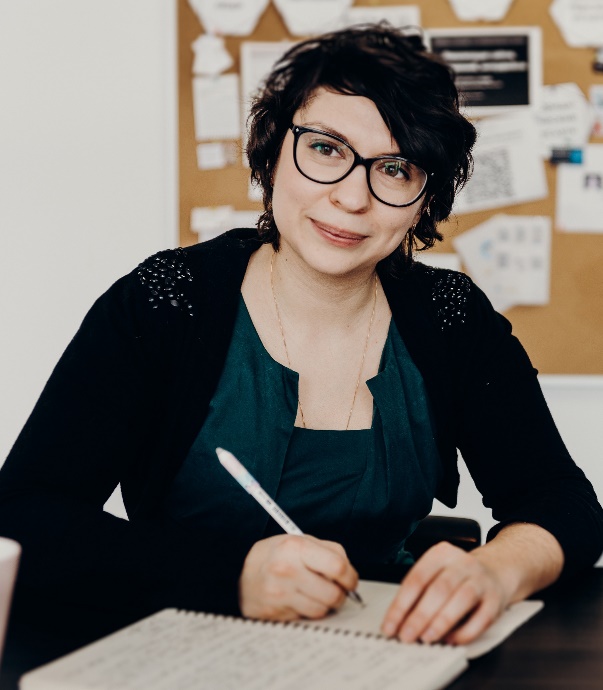 Карьерный консультант. В настоящий момент занимает должность менеджера по развитию бренда работодателя и рекрутменту в компании ИКЕА.Соавтор книги «Все о внутренних коммуникациях». Преподаватель Высшей школы экономики и Школы внутреннего коммуникатора, автор курса «HR-брендинг» на образовательной платформе Netology.Постоянный участник профориентационных проектов для подростков «Профессионалы будущего» (Центр Гуманитарных технологий при МГУ им. Ломоносова).Специализация индустриальная: ритейл, образование, коммуникационные агентства, медиа.Специализация функциональная: маркетинговые коммуникации, HR, закупки, продажи, логистика, сервис.Экспертиза карьерных запросов: профориентация, построение карьерной стратегии, подготовка к интервью, составление резюме, помощь в трудоустройстве, адаптация, решение конфликтных ситуаций, профессиональное выгорание.